Carta de aceptación del Reglamento para el uso del  Estacionamiento de Estudiantes 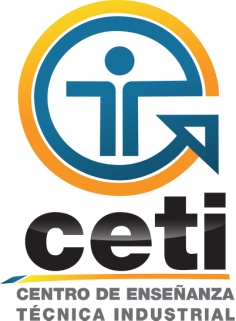 Plantel ColomosAgosto-Diciembre 2018Identificación del Estudiante              Registro: xxxxxxxxx   Nombre: xxxxxxxxxxxxxxxxxxxxxx   Semestre: 3                  Nivel: Ingeniería   Carrera: Mecatrónica  Turno: Vespertino              Lugar de estacionamiento asignado: 1 Mediante la presente hago constar que he leído y entendido las normas presentadas en el Reglamento para el uso del Estacionamiento de Estudiantes del Centro de Enseñanza Técnica Industrial Plantel Colomos, por lo que acepto de conformidad cumplir con lo establecido en el mismo, así como los acuerdos que emitan las autoridades de la Institución.                    ATENTAMENTE                                                         ENTERADO ______________________________                 _______________________________ Firma del (la) estudiante                            Firma del (la) madre, padre o tutor(a)Únicamente en caso de que el(la) estudiante sea menor de edad,                                                                                      deberá anexar copia de la Identificación Oficial para cotejo